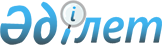 “2021 – 2023 жылдарға арналған аудандық бюджет туралы” Жалағаш аудандық мәслихатының 2020 жылғы 23 желтоқсандағы №69-1 шешіміне өзгерістер мен толықтыру енгізу туралыҚызылорда облысы Жалағаш аудандық мәслихатының 2021 жылғы 9 маусымдағы № 6-1 шешімі. Қазақстан Республикасының Әділет министрлігінде 2021 жылғы 7 шілдеде № 23307 болып тіркелді
      Жалағаш аудандық мәслихаты ШЕШТІ:
      1. “2021–2023 жылдарға арналған аудандық бюджет туралы” Жалағаш аудандық мәслихатының 2020 жылғы 23 желтоқсандағы № 69-1 (нормативтік құқықтық актілерді мемлекеттік тіркеу тізілімінде №7958 болып тіркелген) шешіміне мынадай өзгерістер мен толықтыру енгізілсін:
      1-тармақ жаңа редакцияда жазылсын:
      “1. 2021-2023 жылдарға арналған аудандық бюджет тиісінше 1, 2 және 3-қосымшаларға сәйкес, оның ішінде 2021 жылға мынадай көлемдерде бекітілсін:
      1) кірістер – 10 799 343,2 мың теңге, оның ішінде:
      салықтық түсімдер – 1 513 940 мың теңге;
      салықтық емес түсімдер – 3 535 мың теңге;
      негізгі капиталды сатудан түсетін түсімдер – 17 500 мың теңге;
      трансферттер түсімі – 9 264 368,2 мың теңге;
      2) шығындар – 11 331 973 мың теңге;
      3) таза бюджеттік кредиттеу – 140 949,9 мың теңге;
      бюджеттік кредиттер – 306 285 мың теңге;
      бюджеттік кредиттерді өтеу – 165 335,1 мың теңге;
      4) қаржы активтерімен операциялар бойынша сальдо – 0;
      қаржы активтерін сатып алу – 0;
      мемлекеттің қаржы активтерін сатудан түсетін түсімдер – 0;
      5) бюджет тапшылығы (профициті) – -673 579,7 мың теңге;
      6) бюджет тапшылығын қаржыландыру (профицитін пайдалану) – 673 579,7 мың теңге;
      қарыздар түсімі – 632 205 мың теңге;
      қарыздарды өтеу – 172 511,1 мың теңге;
      бюджет қаражатының пайдаланылатын қалдықтары – 215 318,3 мың теңге.”.
      көрсетілген шешімнің 1, 4, 5, 6, 7-қосымшалары осы шешімнің 1, 2, 3, 4, 5-қосымшаларына сәйкес жаңа редакцияда жазылсын.
      көрсетілген шешім осы шешімнің 6-қосымшасына сәйкес 9- қосымшамен толықтырылсын.
      2. Осы шешім 2021 жылғы 1 қаңтардан бастап қолданысқа енгізіледі. 2021 жылға арналған аудандық бюджет 2021 жылға арналған аудандық бюджетке облыстық бюджеттен қаралған ағымдағы нысаналы трансферттер 2021 жылға арналған аудандық бюджетке республикалық бюджеттен қаралған ағымдағы нысаналы трансферттер 2021 жылға арналған аудандық бюджетке республикалық бюджеттен қаралған нысаналы даму трансферттері 2021 жылға арналған бюджеттік инвестициялық жобалардың тізбесі 2021 жылға арналған аудандық бюджетке облыстық бюджеттен қаралған нысаналы даму трансферттері
					© 2012. Қазақстан Республикасы Әділет министрлігінің «Қазақстан Республикасының Заңнама және құқықтық ақпарат институты» ШЖҚ РМК
				
      Жалағаш аудандық мәслихатының 6-сессиясының төрағасы 

А. Тауыпбаев

      Жалағаш аудандық мәслихатының хатшысы 

Г. Курманбаева
Жалағаш аудандық мәслихатының2021 жылғы 9 маусымдағы № 6-1шешіміне 1-қосымшаЖалағаш аудандық мәслихатының2020 жылғы 23 желтоқсандағы № 69-1шешіміне 1-қосымша
Санаты
Санаты
Санаты
Санаты
Санаты
Санаты
Сомасы,

мың теңге
Сыныбы 
Сыныбы 
Сыныбы 
Сыныбы 
Сыныбы 
Сомасы,

мың теңге
Кіші сыныбы
Кіші сыныбы
Кіші сыныбы
Сомасы,

мың теңге
Атауы
Сомасы,

мың теңге
Кірістер
10 799 343,2
1
Салықтық түсiмдер
1 513 940
01
01
Табыс салығы
317845
1
1
Корпоративтік табыс салығы
21845 
2
2
Жеке табыс салығы
296000
03
03
Әлеуметтiк салық
267000
1
1
Әлеуметтiк салық
267000
04
04
Меншiкке салынатын салықтар
910695
1
1
Мүлiкке салынатын салықтар
909695
5
5
Бiрыңғай жер салығы
1000
05
05
Тауарларға, жұмыстарға және қызметтерге салынатын iшкi салықтар
11900
2
2
Акциздер
1700
3
3
Табиғи және басқа да ресурстарды пайдаланғаны үшін түсетiн түсiмдер
7500
4
4
Кәсiпкерлiк және кәсіби қызметті жүргізгені үшін алынатын алымдар 
2700
08
08
Заңдық маңызды әрекеттерді жасағаны және (немесе) оған уәкілеттігі бар мемлекеттік органдар немесе лауазымды адамдар құжаттар бергені үшін алынатын міндетті төлемдер
6500
1
1
Мемлекеттiк баж
6500
2
Салықтық емес түсiмдер
3 535
01
01
Мемлекеттік меншіктен түсетін кірістер
535
5
5
Мемлекет меншігіндегі мүлікті жалға беруден түсетін кірістер
300
7
7
Мемлекеттік бюджеттен берілген кредиттер бойынша сыйақылар
160
9
9
Мемлекет меншігінен түсетін басқа да кірістер
75
06
06
Басқа да салықтық емес түсімдер
3000
1
1
Басқа да салықтық емес түсімдер
3000
3
Негізгі капиталды сатудан түсетін түсімдер
17 500
01
01
Мемлекеттік мекемелерге бекітілген мемлекеттік мүлікті сату
1000
1
1
Мемлекеттік мекемелерге бекітілген мемлекеттік мүлікті сату
1000
03
03
Жерді және материалдық емес активтерді сату
16500
1
1
Жерді сату
15000
2
2
Материалдық емес активтерді сату
1500
4
Трансферттердің түсімдері
9 264 368,2
01
01
Төмен тұрған мемлекеттiк басқару органдарынан трансферттер
1431,4
3
3
Аудандық маңызы бар қалалардың, ауылдардың, кенттердің, ауылдық округтардың бюджеттерінен трансферттер
1431,4
02
02
Мемлекеттік басқарудың жоғарғы тұрған органдарынан түсетін трансферттер
9262936,8
2
2
Облыстық бюджеттен түсетін трансферттер
9262936,8
Функционалдық топ
Функционалдық топ
Функционалдық топ
Функционалдық топ
Функционалдық топ
Функционалдық топ
Сомасы, мың теңге
Кіші функция
Кіші функция
Кіші функция
Кіші функция
Кіші функция
Сомасы, мың теңге
Бюджеттік бағдарламалардың әкімшісі
Бюджеттік бағдарламалардың әкімшісі
Бюджеттік бағдарламалардың әкімшісі
Бюджеттік бағдарламалардың әкімшісі
Сомасы, мың теңге
Бағдарлама 
Бағдарлама 
Сомасы, мың теңге
Атауы
Шығындар
11 331 973,0
01
Жалпы сипаттағы мемлекеттiк қызметтер 
1 265 264,8
1
Мемлекеттік басқарудың жалпы функцияларын орындайтын өкілді, атқарушы және басқа органдар
200546
112
112
Аудан (облыстық маңызы бар қала) мәслихатының аппараты
33313
001
Аудан (облыстық маңызы бар қала) мәслихатының қызметін қамтамасыз ету жөніндегі қызметтер
31785
003
Мемлекеттік органның күрделі шығыстары
1528
122
122
Аудан (облыстық маңызы бар қала) әкiмінің аппараты
167233
001
Аудан (облыстық маңызы бар қала) әкiмінің қызметін қамтамасыз ету жөніндегі қызметтер
163515
003
Мемлекеттік органның күрделі шығыстары
3718
2
Қаржылық қызмет
94 390
452
452
Ауданның (облыстық маңызы бар қаланың) қаржы бөлімі
54164
001
Ауданның (облыстық маңызы бар қаланың) бюджетін орындау және коммуналдық меншігін басқару саласындағы мемлекеттік саясатты іске асыру жөніндегі қызметтер 
51825
003
Салық салу мақсатында мүлікті бағалауды жүргізу
967
010
Жекешелендіру, коммуналдық меншікті басқару, жекешелендіруден кейінгі қызмет және осыған байланысты дауларды реттеу
622
018
Мемлекеттік органның күрделі шығыстары
750
805
805
Ауданның (облыстық маңызы бар қаланың) мемлекеттік сатып алу бөлімі
40226
001
Жергілікті деңгейде мемлекеттік сатып алу саласындағы мемлекеттік саясатты іске асыру жөніндегі қызметтер
40226
5
Жоспарлау және статистикалық қызмет
36 479
453
453
Ауданның (облыстық маңызы бар қаланың) экономика және бюджеттік жоспарлау бөлімі
36479
001
Экономикалық саясатты, мемлекеттік жоспарлау жүйесін қалыптастыру және дамыту саласындағы мемлекеттік саясатты іске асыру жөніндегі қызметтер
35459
004
Мемлекеттік органның күрделі шығыстары
1020
9
Жалпы сипаттағы өзге де мемлекеттiк қызметтер
933 849,8
458
458
Ауданның (облыстық маңызы бар қаланың) тұрғын үй-коммуналдық шаруашылығы, жолаушылар көлігі және автомобиль жолдары бөлімі
776862,4
001
 Жергілікті деңгейде тұрғын үй-коммуналдық шаруашылығы, жолаушылар көлігі және автомобиль жолдары саласындағы мемлекеттік саясатты іске асыру жөніндегі қызметтер 
44570
013
Мемлекеттік органның күрделі шығыстары
1200
113
Төменгі тұрған бюджеттерге берілетін нысаналы ағымдағы трансферттер
731092,4
472
472
Ауданның (облыстық маңызы бар қаланың) құрылыс, сәулет және қала құрылысы бөлімі
5793,4
040
Мемлекеттік органдардың объектілерін дамыту
5793,4
493
493
Ауданның (облыстық маңызы бар қаланың) кәсіпкерлік, өнеркәсіп және туризм бөлімі
28365
001
Жергілікті деңгейде кәсіпкерлікті, өнеркәсіпті және туризмді дамыту саласындағы мемлекеттік саясатты іске асыру жөніндегі қызметтер
28110
003
Мемлекеттік органның күрделі шығыстары
255
801
801
Ауданның (облыстық маңызы бар қаланың) жұмыспен қамту, әлеуметтік бағдарламалар және азаматтық хал актілерін тіркеу бөлімі
122829
001
Жергілікті деңгейде жұмыспен қамту, әлеуметтік бағдарламалар және азаматтық хал актілерін тіркеу саласындағы мемлекеттік саясатты іске асыру жөніндегі қызметтер
59836
113
Төменгі тұрған бюджеттерге берілетін нысаналы ағымдағы трансферттер
62993
02
Қорғаныс
21 652
1
Әскери мұқтаждар
8 088
122
122
Аудан (облыстық маңызы бар қала) әкімінің аппараты
8088
005
Жалпыға бірдей әскери міндетті атқару шеңберіндегі іс-шаралар
8088
2
Төтенше жағдайлар жөніндегі жұмыстарды ұйымдастыру
13 564
122
122
Аудан (облыстық маңызы бар қала) әкімінің аппараты
13564
006
Аудан (облыстық маңызы бар қала) ауқымындағы төтенше жағдайлардың алдын алу және оларды жою
419
007
Аудандық (қалалық) ауқымдағы дала өрттерінің, сондай-ақ мемлекеттік өртке қарсы қызмет органдары құрылмаған елдi мекендерде өрттердің алдын алу және оларды сөндіру жөніндегі іс-шаралар
13145
03
Қоғамдық тәртіп, қауіпсіздік, құқықтық, сот, қылмыстық-атқару қызметі
4 911,1
9
Қоғамдық тәртіп және қауіпсіздік саласындағы басқа да қызметтер
4911,1
472
472
Ауданның (облыстық маңызы бар қаланың) құрылыс, сәулет және қала құрылысы бөлімі
2724,1
066
Қоғамдық тәртіп пен қауіпсіздік обьектілерін салу
2724,1
458
458
Ауданның (облыстық маңызы бар қаланың) тұрғын үй-коммуналдық шаруашылығы, жолаушылар көлігі және автомобиль жолдары бөлімі
2187
021
Елді мекендерде жол қозғалысы қауіпсіздігін қамтамасыз ету
2187
06
Әлеуметтiк көмек және әлеуметтiк қамсыздандыру
1 212 622,1
1
Әлеуметтiк қамсыздандыру
401 028
801
801
Ауданның (облыстық маңызы бар қаланың) жұмыспен қамту, әлеуметтік бағдарламалар және азаматтық хал актілерін тіркеу бөлімі
401028
010
Мемлекеттiк атаулы әлеуметтiк көмек
401028
2
Әлеуметтік көмек
775369,1
801
801
Ауданның (облыстық маңызы бар қаланың) жұмыспен қамту, әлеуметтік бағдарламалар және азаматтық хал актілерін тіркеу бөлімі
775369,1
004
Жұмыспен қамту бағдарламасы
516548,1
006
Ауылдық жерлерде тұратын денсаулық сақтау, білім беру, әлеуметтік қамтамасыз ету, мәдениет, спорт және ветеринар мамандарына отын сатып алуға Қазақстан Республикасының заңнамасына сәйкес әлеуметтік көмек көрсету
27159
007
Тұрғын үйге көмек көрсету
5027
008
1999 жылдың 26 шілдесінде “Отан”, “Данқ” ордендерiмен марапатталған, “Халык Қаһарманы” атағын және республиканың құрметті атақтарын алған азаматтарды әлеуметтiк қолдау
134
009
Үйден тәрбиеленіп оқытылатын мүгедек балаларды материалдық қамтамасыз ету
4324
011
Жергiлiктi өкiлеттi органдардын шешiмі бойынша мұқтаж азаматтардың жекелеген топтарына әлеуметтiк көмек
41020
014
Мұқтаж азаматтарға үйде әлеуметтiк көмек көрсету
7724
017
Оңалтудың жеке бағдарламасына сәйкес мұқтаж мүгедектердi мiндеттi гигиеналық құралдармен қамтамасыз ету, қозғалуға қиындығы бар бірінші топтағы мүгедектерге жеке көмекшінің және есту бойынша мүгедектерге қолмен көрсететiн тіл маманының қызметтерін ұсыну
97169
023
Жұмыспен қамту орталықтарының қызметін қамтамасыз ету
76264
9
Әлеуметтiк көмек және әлеуметтiк қамтамасыз ету салаларындағы өзге де қызметтер
36 225
458
458
Ауданның (облыстық маңызы бар қаланың) тұрғын үй-коммуналдық шаруашылығы, жолаушылар көлігі және автомобиль жолдары бөлімі
96
050
Қазақстан Республикасында мүгедектердің құқықтарын қамтамасыз етуге және өмір сүру сапасын жақсарту
96
801
801
Ауданның (облыстық маңызы бар қаланың) жұмыспен қамту, әлеуметтік бағдарламалар және азаматтың хал актілерін тіркеу бөлімі
36129
018
Жәрдемақыларды және басқа да әлеуметтік төлемдерді есептеу, төлеу мен жеткізу бойынша қызметтерге ақы төлеу
1428
020
Үкіметтік емес ұйымдарда мемлекеттік әлеуметтік тапсырысты орналастыру
6401
050
Қазақстан Республикасында мүгедектердің құқықтарын қамтамасыз етуге және өмір сүру сапасын жақсарту
28300
07
Тұрғын үй-коммуналдық шаруашылық
510 278
1
Тұрғын үй шаруашылығы
165
458
458
Ауданның (облыстық маңызы бар қаланың) тұрғын үй-коммуналдық шаруашылығы, жолаушылар көлігі және автомобиль жолдары бөлімі
165
049
Көп пәтерлі тұрғын үйлерде энергетикалық аудит жүргізу
165
2
Коммуналдық шаруашылық
502 364
472
472
Ауданның (облыстық маңызы бар қаланың) құрылыс, сәулет және қала құрылысы бөлімі
502364
003
Коммуналдық тұрғын үй қорының тұрғын үйін жобалау және (немесе) салу, реконструкциялау
325920
004
Инженерлік-коммуникациялық инфрақұрылымды жобалау, дамыту және (немесе) жайластыру
4000
005
Коммуналдық шаруашылығын дамыту
3061
058
Елді мекендердегі сумен жабдықтау және су бұру жүйелерін дамыту
1383
098
Коммуналдық тұрғын үй қорының тұрғын үйлерін сатып алу
168000
3
Елді мекендерді көркейту
7 749
458
458
Ауданның (облыстық маңызы бар қаланың) тұрғын үй-коммуналдық шаруашылығы, жолаушылар көлігі және автомобиль жолдары бөлімі
7749
015
Елді мекендердегі көшелерді жарықтандыру
2000
018
Елді мекендерді абаттандыру және көгалдандыру
5749
08
Мәдениет, спорт, туризм және ақпараттық кеңістік
688 656,8
1
Мәдениет саласындагы қызмет
282 572,8
455
455
Ауданның (облыстық маңызы бар қаланың) мәдениет және тілдерді дамыту бөлімі
268683
003
Мәдени-демалыс жұмысын қолдау
268683
472
472
Ауданның (облыстық маңызы бар қаланың) сәулет, қала құрылысы және құрылыс бөлімі
13889,8
011
Мәдениет обьектілерін дамыту
13889,8
2
Спорт
152 785
465
465
Ауданның (облыстық маңызы бар қаланың) дене шынықтыру және спорт бөлімі
152785
001
Жергілікті деңгейде дене шынықтыру және спорт саласындағы мемлекеттік саясатты іске асыру жөніндегі қызметтер 
15985
004
Мемлекеттік органның күрделі шығыстары
800
005
Ұлттық және бұқаралық спорт түрлерін дамыту
33091
006
Аудандық (облыстық маңызы бар қалалық) деңгейде спорттық жарыстар өткізу
937
007
Әртүрлі спорт түрлері бойынша аудан (облыстық маңызы бар қала) құрама командаларының мүшелерін дайындау және олардың облыстық спорт жарыстарына қатысуы
98940
113
Төменгі тұрған бюджеттерге берілетін нысаналы ағымдағы трансферттер
3032
3
Ақпараттық кеңістік
139 137
455
455
Ауданның (облыстық маңызы бар қаланың) мәдениет және тілдерді дамыту бөлімі
131182
006
Аудандық (қалалық) кітапханалардың жұмыс істеуі
130300
007
Мемлекеттік тілді және Қазақстан халқының басқа да тілдерін дамыту
882
456
456
Ауданның (облыстық маңызы бар қаланың) ішкі саясат бөлімі
7955
002
Мемлекеттік ақпараттық саясат жүргізу жөніндегі қызметтер
7955
9
Мәдениет, спорт, туризм және ақпараттық кеңістікті ұйымдастыру жөніндегі өзге де қызметтер
114 162
455
455
Ауданның (облыстық маңызы бар қаланың) мәдениет және тілдерді дамыту бөлімі
47492
001
Жергілікті деңгейде тілдерді және мәдениетті дамыту саласындағы мемлекеттік саясатты іске асыру жөніндегі қызметтер 
20542
032
Ведомстволық бағыныстағы мемлекеттік мекемелер мен ұйымдардың күрделі шығыстары
5447
113
Төменгі тұрған бюджеттерге берілетін нысаналы ағымдағы трансферттер
21503
456
456
Ауданның (облыстық маңызы бар қаланың) ішкі саясат бөлімі
66670
001
Жергілікті деңгейде ақпарат, мемлекеттілікті нығайту және азаматтардың әлеуметтік сенімділігін қалыптастыру саласында мемлекеттік саясатты іске асыру жөніндегі қызметтер
44253
003
Жастар саясаты саласында іс-шараларды iске асыру
19005
006
Мемлекеттік органның күрделі шығыстары
3412
09
Отын-энергетика кешені және жер қойнауын пайдалану
4 786,7
1
Отын және энергетика
4786,7
458
458
Ауданның (облыстық маңызы бар қаланың) тұрғын үй-коммуналдық шаруашылығы, жолаушылар көлігі және автомобиль жолдары бөлімі
4786,7
019
Отын-энергетика кешенi және жер қойнауын пайдалану
4786,7
10
Ауыл, су, орман, балық шаруашылығы, ерекше қорғалатын табиғи аумақтар, қоршаған ортаны және жануарлар дүниесін қорғау, жер қатынастары
132 854
1
Ауыл шаруашылығы
53 057
462
462
Ауданның (облыстық маңызы бар қаланың) ауыл шаруашылығы бөлімі
53057
001
Жергілікті деңгейде ауыл шаруашылығы саласындағы мемлекеттік саясатты іске асыру жөніндегі қызметтер 
52557
006
Мемлекеттік органның күрделі шығыстары
500
6
Жер қатынастары
24 066
463
463
Ауданның (облыстық маңызы бар қаланың) жер қатынастары бөлімі
24066
001
Аудан (облыстық маңызы бар қала) аумағында жер қатынастарын реттеу саласындағы мемлекеттік саясатты іске асыру жөніндегі қызметтер 
22866
007
Мемлекеттік органның күрделі шығыстары
1200
9
Ауыл, су, орман, балық шаруашылығы, қоршаған ортаны қорғау және жер қатынастары саласындағы басқа да қызметтер
55 731
462
462
Ауданның (облыстық маңызы бар қаланың) ауыл шаруашылығы бөлімі
55731
099
Мамандарға әлеуметтік қолдау көрсету жөніндегі шараларды іске асыру
55731
11
Өнеркәсіп, сәулет, қала құрылысы және құрылыс қызметі 
35 443
2
Сәулет, қала құрылысы және құрылыс қызметі
35 443
472
472
Ауданның (облыстық маңызы бар қаланың) құрылыс, сәулет және қала құрылысы бөлімі
35443
001
Жергілікті деңгейде құрылыс, сәулет және қала құрылысы саласындағы мемлекеттік саясатты іске асыру жөніндегі қызметтер
35443
12
Көлік және коммуникация
104 781,7
1
Автомобиль көлігі
102 062,7
458
458
Ауданның (облыстық маңызы бар қаланың) тұрғын үй-коммуналдық шаруашылығы, жолаушылар көлігі және автомобиль жолдары бөлімі 
102062,7
022
Көлік инфрақұрылымын дамыту
60372
023
Автомобиль жолдарының жұмыс істеуін қамтамасыз ету
8481
045
Аудандық маңызы бар автомобиль жолдарын және елді-мекендердің көшелерін күрделі және орташа жөндеу
33209,7
9
Көлiк және коммуникациялар саласындағы өзге де қызметтер
2 719
458
458
Ауданның (облыстық маңызы бар қаланың) тұрғын үй-коммуналдық шаруашылығы, жолаушылар көлігі және автомобиль жолдары бөлімі 
2719
024
Кентішілік (қалаішілік), қала маңындағы ауданішілік қоғамдық жолаушылар тасымалдарын ұйымдастыру
2719
13
Басқалар 
248 569
3
Кәсіпкерлік қызметті қолдау және бәсекелестікті қорғау
538
493
493
Ауданның (облыстық маңызы бар қаланың) кәсіпкерлік, өнеркәсіп және туризм бөлімі
538
006
Кәсіпкерлік қызметті қолдау
538
9
Басқалар
248 031
452
452
Ауданның (облыстық маңызы бар қаланың) қаржы бөлімі
30700
012
Ауданның (облыстық маңызы бар қаланың) жергiлiктi атқарушы органының резервi 
30700
472
472
Ауданның (облыстық маңызы бар қаланың) құрылыс, сәулет және қала құрылысы бөлімі
217331
079
“Ауыл-Ел бесігі” жобасы шеңберінде ауылдық елді мекендердегі әлеуметтік және инженерлік инфрақұрылымдарды дамыту
217331
14
Борышқа қызмет көрсету
85 988,3
1
Борышқа қызмет көрсету
85 988,3
452
452
Ауданның (облыстық маңызы бар қаланың) қаржы бөлімі
85988,3
013
Жергілікті атқарушы органдардың облыстық бюджеттен қарыздар бойынша сыйақылар мен өзге де төлемдерді төлеу бойынша борышына қызмет көрсету
85988,3
15
Трансферттер
7 016 165,5
1
Трансферттер
7 016 165,5
452
452
Ауданның (облыстық маңызы бар қаланың) қаржы бөлімі
7016165,5
006
Пайдаланылмаған (толық пайдаланылмаған) нысаналы трансферттерді қайтару
4406,5
024
Заңнаманы өзгертуге байланысты жоғары тұрған бюджеттің шығындарын өтеуге төменгі тұрған бюджеттен ағымдағы нысаналы трансферттер
6134120
038
Субвенциялар
877639
Таза бюджеттік кредиттеу
140949,9
Бюджеттік кредиттер
306285
10
Ауыл, су, орман, балық шаруашылығы, ерекше қорғалатын табиғи аумақтар, қоршаған ортаны және жануарлар дүниесін қорғау, жер қатынастары
306 285
1
Ауыл шаруашылығы
306 285
462
462
Ауданның (облыстық маңызы бар қаланың) ауыл шаруашылығы бөлімі
306285
008
Мамандарды әлеуметтік қолдау шараларын іске асыру үшін бюджеттік кредиттер
306285
5
Бюджеттік кредиттерді өтеу
165 335,1
01
Бюджеттік кредиттерді өтеу
165 335,1
1
1
Мемлекеттік бюджеттен берілген бюджеттік кредиттерді өтеу
165334
13
Жеке тұлғаларға жергілікті бюджеттен берілген бюджеттік кредиттерді өтеу
165334
2
2
Бюджеттік кредиттердің сомаларын қайтару 
1,1
04
Облыстық бюджеттен берілген пайдаланылмаған бюджеттік кредиттерді аудандық (облыстық маңызы бар қалалардың) бюджеттерінен қайтару
1,1
Бюджет тапшылығы (профициті)
-673579,7
Бюджет тапшылығын қаржыландыру (профицитін пайдалану)
 673579,7
7
Қарыздар түсімдері
632 205
01
Мемлекеттік ішкі қарыздар
 632205
2
2
Қарыз алу келісім-шарттары
 632205
03
Ауданның (облыстық маңызы бар қаланың) жергілікті атқарушы органы алатын қарыздар
 632205
16
Қарыздарды өтеу
172 511,1
1
Қарыздарды өтеу
172 511,1
452
452
Ауданның (облыстық маңызы бар қаланың) қаржы бөлімі
172511,1
008
Жергiлiктi атқарушы органның жоғары тұрған бюджет алдындағы борышын өтеу
172510
021
Жергілікті бюджеттен бөлінген пайдаланылмаған бюджеттік кредиттерді қайтару
1,1
8
Бюджет қаражатының пайдаланылатын қалдықтары
215 318,3
01
Бюджет қаражаты қалдықтары
215 318,3
1
1
Бюджет қаражаты қалдықтары
215318,3
01
Бюджет қаражатының бос қалдықтары
215318,3Жалағаш аудандық мәслихатының2021 жылғы 9 маусымдағы № 6-1шешіміне 2-қосымшаЖалағаш аудандық мәслихатының2020 жылғы 23 желтоқсандағы № 69-1шешіміне 4-қосымша
Атауы
Сомасы, мың теңге
Барлығы 
68 341
Еңбек нарығының қажеттіліктерін ескере отырып, техникалық және кәсіптік білімі бар кадрларды даярлау
18735
Жастар практикасы
10939
“Инватакси” қызметін дамытуға мемлекеттік әлеуметтік тапсырысты орналастыру
3086
Мүгедектерге қызмет көрсетуге бағдарланған ұйымдар орналасқан жерлерде жол белгілері мен сілтегіштерін орнату
86
Ұлы Отан соғысының ардагерлеріне және оларға теңестірілгендерге бір реттік әлеуметтік көмек төлеуге
17200
Өңірге қажет мамандықтар бойынша әлеуметтік тұрғыдан халықтың осал тобы қатарынан білім алушы студенттерге әлеуметтік көмек көрсету
9044
Туберкулез ауруының қолдаушы фазасында емделіп жүрген науқастарға әлеуметтік көмек көрсету
8401
Гемобластоздар мен апластикалық анемияны қосқанда гематологиялық аурулармен ауырған диспансерлік есепте тұрған балаларға әлеуметтік көмек көрсету
266
Чернобыль АЭС-дағы апаттың зардабын жоюға қатысқан азаматтарға біржолғы әлеуметтік көмек көрсетуге
584Жалағаш аудандық мәслихатының2021 жылғы 9 маусымдағы № 6-1шешіміне 3-қосымшаЖалағаш аудандық мәслихатының2020 жылғы 23 желтоқсандағы № 69-1шешіміне 5-қосымша
Атауы
Сомасы,

мың теңге
Барлығы 
1 816 662
мемлекеттік атаулы әлеуметтік көмекті төлеуге 
401028
үкіметтік емес ұйымдарда мемлекеттік әлеуметтік тапсырысты орналастыруға
6401
Қазақстан Республикасында мүгедектердің құқықтарын қамтамасыз етуге және өмір сүру сапасын жақсартуға
25214
еңбек нарығын дамытуға
486874
мүгедектерге қызмет көрсетуге бағдарланған ұйымдар орналасқан жерлерде жол белгілері мен сілтегіштерін орнату
10
мемлекеттік халықты әлеуметтік қорғау ұйымдарында арнаулы әлеуметтік қызмет көрсететін жұмыскерлердің жалақысына қосымша ақылар белгілеуге
84578
мемлекеттік мәдениет ұйымдарының және архив мекемелерінің басқарушы және негізгі персоналына мәдениет ұйымдарындағы және архив мекемелеріндегі ерекше еңбек жағдайлары үшін лауазымдық айлықақысына қосымша ақылар
58301
"Ауыл-Ел бесігі" жобасы шеңберінде ауылдық елді мекендердегі әлеуметтік және инженерлік инфрақұрылым бойынша іс-шараларды іске асыруға Қазақстан Республикасының Ұлттық қорынан 
585244
Аз қамтылған көпбалалы отасыларға тұрғын жайын сатып алуға
168000
Дене шынықтыру және спорт саласындағы мемлекеттік ұйымдардың медицина қызметкерлерінің еңбегіне ақы төлеуді ұлғайтуға Қазақстан Республикасының Ұлттық қорынан
1012Жалағаш аудандық мәслихатының2021 жылғы 9 маусымдағы № 6-1шешіміне 4-қосымшаЖалағаш аудандық мәслихатының2020 жылғы 23 желтоқсандағы № 69-1шешіміне 6-қосымша
Атауы
Сомасы, 

мың теңге
Барлығы
277 060
Жалағаш кентінде дене шынықтыру-сауықтыру кешенінің құрылысына Қазақстан Республикасы Ұлттық қорынан
217331
Есет батыр елді мекеніне кіре беріс "Самара-Шымкент-Еңбек-Есет батыр-Жаңадария" аудандық маңызы бар жол учаскесінің ПК-146-70 автомобиль көпірін қайта жаңғыртуға Қазақстан Республикасы Ұлттық қорынан
59729Жалағаш аудандық мәслихатының2021 жылғы 9 маусымдағы № 6-1шешіміне 5-қосымшаЖалағаш аудандық мәслихатының2020 жылғы 23 желтоқсандағы № 69-1шешіміне 7-қосымша
Функционалдық топ
Функционалдық топ
Функционалдық топ
Функционалдық топ
Сомасы, мың теңге
Бюджеттік бағдарлама әкімшісі
Бюджеттік бағдарлама әкімшісі
Бюджеттік бағдарлама әкімшісі
Сомасы, мың теңге
 Бағдарлама
 Бағдарлама
Сомасы, мың теңге
 Атауы 
 Барлығы
640 235
01
Жалпы сипаттағы мемлекеттiк қызметтер
5 793,4
472
Ауданның (облыстық маңызы бар қаланың) құрылыс, сәулет 

және қала құрылысы бөлімі
5793,4
040
Мемлекеттік органның обьектілерін дамыту
5793,4
03
Қоғамдық тәртіп, қауіпсіздік, құқықтық, сот, қылмыстық-

атқару қызметі
2724,1
472
Ауданның (облыстық маңызы бар қаланың) құрылыс, сәулет 

және қала құрылысы бөлімі
2724,1
066
Қоғамдық тәртіп пен қауіпсіздік объектілерін салу
2724,1
07
Тұрғын үй-коммуналдық шаруашылық
340 767,7
472
Ауданның (облыстық маңызы бар қаланың) құрылыс, сәулет және қала құрылысы бөлімі
340472
003
Инженерлік-коммуникациялық инфрақұрылымды жобалау, дамыту және (немесе) жайластыру
325920
004
Инженерлік-коммуникациялық инфрақұрылымды жобалау, дамыту және (немесе) жайластыру
4000
005
Коммуналдық шаруашылығын дамыту
3061
058
Елді мекендердегі сумен жабдықтау және су бұру жүйелерін дамыту
3000
08
Мәдениет, спорт, туризм және ақпараттық кеңістік
13 889,8
472
Ауданның (облыстық маңызы бар қаланың) құрылыс, сәулет және қала құрылысы бөлімі
13889,8
011
Мәдениет обьектілерін дамыту
13889,8
09
Отын-энергетика кешені және жер қойнауын пайдалану
4 786,7
458
Ауданның (облыстық маңызы бар қаланың ) тұрғын үй-коммуналдық шаруашылығы, жолаушылар көлігі және автомобиль жолдары бөлімі
4786,7
019
Жылу энергетикалық жүйені дамыту
4786,7
12
Көлік және коммуникация
59 729
458
Ауданның (облыстық маңызы бар қаланың) тұрғын үй-коммуналдық шаруашылығы, жолаушылар көлігі және автомобиль жолдары бөлімі
59729
022
Көлік инфрақұрылымын дамыту
59729
13
Басқалар
217331
472
Ауданның (облыстық маңызы бар қаланың) құрылыс, сәулет 

және қала құрылысы бөлімі
217331
079
"Ауыл-Ел бесігі" жобасы шеңберінде ауылдық елді мекендердегі әлеуметтік және инженерлік инфрақұрылымдарды дамыту
217331Жалағаш аудандық мәслихатының2021 жылғы 9 маусымдағы № 6-1шешіміне 6-қосымшаЖалағаш аудандық мәслихатының2020 жылғы 23 желтоқсандағы № 69-1шешіміне 9-қосымша
Атауы
Сомасы, 

мың теңге
Барлығы
13080,8
Қоғамдық тәртіп пен қауіпсіздік объектілерін салу
2724,1
Инженерлік-коммуникациялық инфрақұрылымды жобалау, дамыту және (немесе) жайластыру
4000
Коммуналдық шаруашылығын дамыту
1570
Жылу энергетикалық жүйені дамыту
4786,7